FE.01.03.B.V.02Notas:O presente Formulário deverá ser preenchido tendo como base a informação disponível no sítio do município em https://www.cm-palmela.pt/investir/incubadora-de-empresas-do-municipio-de-palmela e a sua entrega deverá ser efetuada através do endereço de email atendimento@cm-palmela.pt ou nos balcões de atendimento da Câmara Municipal;Todos os campos aplicáveis são de preenchimento obrigatório;As falsas declarações ou a falsificação de documentos constituem crime nos termos previstos, respetivamente, nos artigos 348º - A e 256º do Código Penal.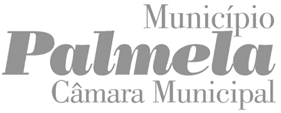 ENTRADAENTRADAENTRADAENTRADAA PREENCHER PELOS SERVIÇOSREQUERIMENTOA PREENCHER PELOS SERVIÇOSPROCESSOA PREENCHER PELOS SERVIÇOSDATAA PREENCHER PELOS SERVIÇOSN.º REGISTOA PREENCHER PELOS SERVIÇOSTRABALHADOR/AA PREENCHER PELOS SERVIÇOSCandidatura a Incubadora de Empresas(Regulamento da Incubadora de Empresas do Município de Palmela)À Presidência da Câmara Municipal de Palmela(Regulamento da Incubadora de Empresas do Município de Palmela)À Presidência da Câmara Municipal de Palmela(Regulamento da Incubadora de Empresas do Município de Palmela)À Presidência da Câmara Municipal de Palmela(Regulamento da Incubadora de Empresas do Município de Palmela)À Presidência da Câmara Municipal de Palmela(Regulamento da Incubadora de Empresas do Município de Palmela)À Presidência da Câmara Municipal de Palmela(Regulamento da Incubadora de Empresas do Município de Palmela)À Presidência da Câmara Municipal de Palmela(Regulamento da Incubadora de Empresas do Município de Palmela)À Presidência da Câmara Municipal de Palmela(Regulamento da Incubadora de Empresas do Município de Palmela)À Presidência da Câmara Municipal de PalmelaIdentificação do/a Candidato/aIdentificação do/a Candidato/aIdentificação do/a Candidato/aIdentificação do/a Candidato/aIdentificação do/a Candidato/aIdentificação do/a Candidato/aIdentificação do/a Candidato/aIdentificação do/a Candidato/aNIFNomeMoradaCódigo Postal-FreguesiaFreguesiaContactos DiretosTelefoneTelefoneTelefoneTelemóvelTelemóvelEmail Autorizo o envio de notificações, no decorrer deste processo, para o endereço eletrónico indicado. Autorizo o envio de notificações, no decorrer deste processo, para o endereço eletrónico indicado. Autorizo o envio de notificações, no decorrer deste processo, para o endereço eletrónico indicado. Autorizo o envio de notificações, no decorrer deste processo, para o endereço eletrónico indicado. Autorizo o envio de notificações, no decorrer deste processo, para o endereço eletrónico indicado. Autorizo o envio de notificações, no decorrer deste processo, para o endereço eletrónico indicado. Autorizo o envio de notificações, no decorrer deste processo, para o endereço eletrónico indicado. Autorizo o envio de notificações, no decorrer deste processo, para o endereço eletrónico indicado.IncubaçãoIncubação Gabinete Individual    Espaço Cowork    Virtual Gabinete Individual    Espaço Cowork    Virtual Gabinete Individual    Espaço Cowork    Virtual Gabinete Individual    Espaço Cowork    Virtual Gabinete Individual    Espaço Cowork    Virtual Gabinete Individual    Espaço Cowork    VirtualIdentificação da Empresa (se aplicável)Identificação da Empresa (se aplicável)Identificação da Empresa (se aplicável)Identificação da Empresa (se aplicável)Identificação da Empresa (se aplicável)Identificação da Empresa (se aplicável)Identificação da Empresa (se aplicável)Identificação da Empresa (se aplicável)Identificação da Empresa (se aplicável)Identificação da Empresa (se aplicável)Identificação da Empresa (se aplicável)Identificação da Empresa (se aplicável)EmpresaNIPCForma Jurídica Empresário/a em Nome Individual Empresário/a em Nome Individual Empresário/a em Nome Individual Empresário/a em Nome Individual Empresário/a em Nome Individual Empresário/a em Nome Individual Sociedade por Quotas Sociedade por Quotas Sociedade por Quotas Sociedade por Quotas Sociedade por QuotasForma Jurídica Sociedade Unipessoal por Quotas Sociedade Unipessoal por Quotas Sociedade Unipessoal por Quotas Sociedade Unipessoal por Quotas Sociedade Unipessoal por Quotas Sociedade Unipessoal por Quotas  Outra  Outra  Outra  Outra  OutraForma JurídicaQual?Setor de Atividade Indústria  Comércio  Serviços  Turismo  Outro Indústria  Comércio  Serviços  Turismo  Outro Indústria  Comércio  Serviços  Turismo  Outro Indústria  Comércio  Serviços  Turismo  Outro Indústria  Comércio  Serviços  Turismo  Outro Indústria  Comércio  Serviços  Turismo  Outro Indústria  Comércio  Serviços  Turismo  Outro Indústria  Comércio  Serviços  Turismo  Outro Indústria  Comércio  Serviços  Turismo  Outro Indústria  Comércio  Serviços  Turismo  Outro Indústria  Comércio  Serviços  Turismo  OutroSetor de AtividadeCAECAECAECAESetor de AtividadeDesignaçãoDesignaçãoDesignaçãoDesignaçãoSetor de AtividadeNº de Trabalhadores/asNº de Trabalhadores/asNº de Trabalhadores/asNº de Trabalhadores/asNº de Trabalhadores/asData da ConstituiçãoData da ConstituiçãoData da ConstituiçãoData da Constituição     /     /     MoradaCódigo Postal-FreguesiaFreguesiaFreguesiaContactos DiretosTelefoneTelefoneTelefoneTelemóvelTelemóvelTelemóvelEmailPágina da InternetIdentificação e Experiência do(s) Promotor(es)/(as)Identificação do(s) Promotor(es), com a sua função especificada, que deve incluir formação, experiência e situação profissional atual, devendo anexar o Curriculum Vitae, detalhado. Identificação e Experiência do(s) Promotor(es)/(as)Promotor/a 1Identificação e Experiência do(s) Promotor(es)/(as)Identificação e Experiência do(s) Promotor(es)/(as)Promotor/a 2Identificação e Experiência do(s) Promotor(es)/(as)Descrição do ProjetoDescrição do ProjetoQual a designação do projeto?Qual a atividade principal em que se enquadra o projeto?Designação e Setor de atividadeDescreva com o maior detalhe possível em que consta o projeto, as razões que justificam a sua existência e os motivos para a sua escolha.DescriçãoQual a motivação para a candidatura à Incubadora?O que espera obter da Incubadora?Motivações e ExpectativasDescreva com o maior detalhe possível como o projeto vai ter impacto na região/ concelho, nomeadamente quais as ações e investimentos que integram o projeto e que vão beneficiar/realizar na região/concelho.Impacto na Região/ ConcelhoQuantos postos de trabalho qualificado prevê criar, para além do dos/as promotores/as, a curto e médio prazo?Potencial de Criação de EmpregoO projeto é inovador/diferenciador porquê? (Entende-se inovação como alterações a algo existente, introduzindo algo novo ou melhorado, oferecendo valor para os/as clientes ou utilizadores/as).A inovação /diferenciação tem âmbito local ou global?A inovação dá-se ao nível de quê? do Produto? Do processo? Da organização? Da estratégia comercial? Da tecnologia? – especifique.Fatores de Inovação /DiferenciaçãoQuais as necessidades ou problemas de mercado que pretende resolver e de que forma o seu projeto as resolve?Qual o perfil do público alvo do projeto?Que mercados ou segmentos de mercado pretende atingir e como? Quais as vantagens competitivas do produto/serviço? Perspetiva do MercadoQuais os recursos materiais e financeiros necessários e quais os existentes?Quais as necessidades de investimento e de fontes de financiamento?Recursos EnvolvidosFatores Críticos para o sucesso do projeto derivam da Missão, Visão e Valores e são referências obrigatórias e fundamentais para que e empresa sobreviva, seja competitiva e tenha sucesso.Que fatores críticos podem impedir o sucesso do projeto? (internos? externos?)Fatores CríticosEm que fase de desenvolvimento se encontra neste momento?Qual o plano de trabalho para os primeiros 12 meses, e para os 12 meses seguintes?(O plano de trabalho que enunciar será o que deve cumprir em cada fase da sua estadia na Incubadora.)Maturidade e Desenvolvimento do ProjetoObservaçõesDocumentaçãoCurriculum Vitae com a formação e experiência detalhada, e que deve incluir situação profissional atual.O/A Candidato/a pode e deve adicionar toda a informação e documentação que considere pertinente, de forma a valorizar a sua candidatura.Termo Informativo – Tratamento de Dados PessoaisOs/As destinatários/as dos dados pessoais recolhidos são os serviços municipais em função das competências orgânicas. O/A responsável pelo tratamento é o Município de Palmela contactável através do email atendimento@cm-palmela.pt ou pelo telefone 212336666, que designou um/a Encarregado/a de Proteção de Dados contactável através do email protecaodados@cm-palmela.pt . O tratamento tem por finalidade a gestão das Candidaturas à Incubadora de Empresas no âmbito do Regulamento em vigor. A legitimidade decorre do cumprimento de obrigações legais e das atribuições e competências legais do Município. No caso de eventual recolha e publicação de imagens, a legitimidade decorre do consentimento dos/as titulares dos dados. Podem ser destinatárias dos dados outras entidades públicas, se previsto na legislação. O prazo de conservação é o necessário à finalidade de tratamento acrescido do prazo previsto na legislação, incluindo de arquivo municipal. Os/As titulares dos dados pessoais têm os direitos, nos termos e condições definidos legalmente de retirar o consentimento, acesso aos dados pessoais, retificação, apagamento, limitação do tratamento e de se opor ao tratamento. Têm ainda o direito de apresentar reclamação à autoridade de controlo, a Comissão Nacional de Proteção de Dados. Poderá exercer os direitos mediante contacto com o Município ou com o/a Encarregado/a de Proteção de Dados. Para mais informações poderá consultar as nossas políticas de privacidade no website: http://www.cm-palmela.pt/. Termo de Consentimento Autorizo  Não autorizo a recolha de fotografias e imagens, para registo das atividades realizadas. Autorizo  Não autorizo a utilização e reprodução de fotografias e imagens que poderão ser utilizadas e reproduzidas, parcialmente ou na sua totalidade, em suportes digitais do Município de Palmela (tais como Facebook, página eletrónica do município, etc.), assim como em suportes físicos (como por exemplo o boletim municipal). Autorizo  Não autorizo o município a enviar informação sobre a atividade da Câmara Municipal para o meu correio eletrónico.Data e assinaturaData e assinaturaData e assinaturaData e assinaturaCandidato/aAos                    (data)                   (data)                   (data)(Assinatura conforme BI/Cartão de Cidadão/Passaporte do/a candidato/a ou de outrem a seu rogo, se o/a mesmo/a não souber assinar, ou mandatário/a, representante legal, com carimbo comercial, quando se trate de pessoa coletiva)Informação dos ServiçosDespacho